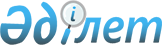 Е.Т.Қожағапанов туралыҚазақстан Республикасының Үкіметінің 2013 жылғы 21 қаңтардағы № 17 Қаулысы

      Қазақстан Республикасының Үкiметi ҚАУЛЫ ЕТЕДI:



      Ерлан Тоқтарханұлы Қожағапанов Қазақстан Республикасы Спорт және дене шынықтыру істері агенттігінің төрағасы болып тағайындалсын.      Қазақстан Республикасының

      Премьер-Министрi                                 С. Ахметов
					© 2012. Қазақстан Республикасы Әділет министрлігінің «Қазақстан Республикасының Заңнама және құқықтық ақпарат институты» ШЖҚ РМК
				